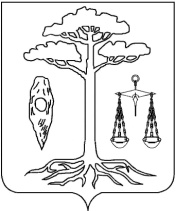 администрациятейковского муниципального районаивановской областип о с т а н о в л е н и е  от  05.02.2021  №  54                                                     г. ТейковоОб отмене постановления администрации Тейковского муниципального района от 17.11.2020 № 316 «Об изменении типа муниципального казенного учреждения «Единая дежурно-диспетчерская служба Тейковского муниципального района» На основании ГОСТ Р 22.7.01-2021 "Безопасность в чрезвычайных ситуациях. Единая дежурно-диспетчерская служба. Основные положения»,  принятым 27.01.2021г. Федеральным агентством по техническому регулированию и метрологии,  руководствуясь Уставом Тейковского муниципального района, администрация Тейковского муниципального района ПОСТАНОВЛЯЕТ:Постановление администрации Тейковского муниципального района от 17.11.2020 № 316 «Об изменении типа муниципального казенного учреждения «Единая дежурно-диспетчерская служба Тейковского муниципального района» отменить.Глава Тейковскогомуниципального района                                                               В.А. Катков